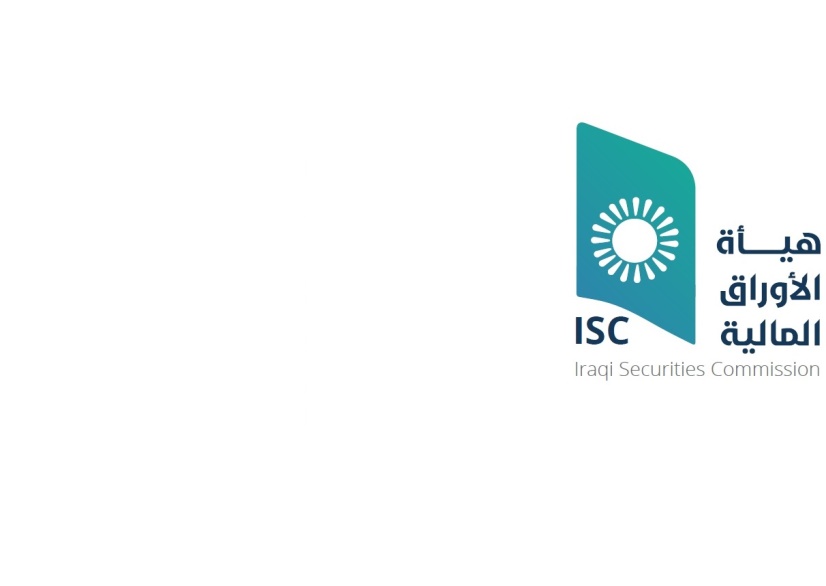 استمارة المعلومات لشركات الوساطة    Information form for Brokerage companies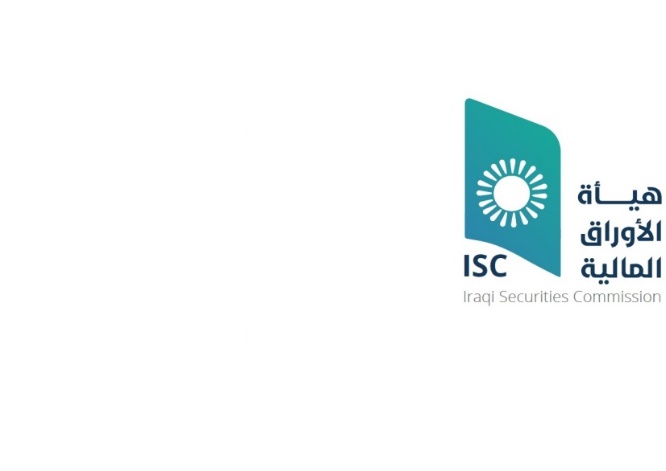 Note: Providing the Commission with any subsequent change in information within a maximum period of one week from the date of the changeArticle (8) of Instructions No. (9)(A) - In the event that the information form was not submitted on the specified time in Article (1) above, the company will be fined (100,000) thousand dinars.B - In the event that the form is not submitted for a period of 3 months, the company will be suspended from trading in the market.اسم الشركة :راس المال: رقم الاجازة:رقم الهاتف: الموقع الالكتروني:البريد الالكتروني :العنوان الكامل للشركة وعناوين الفروع ان وجدت :اسماء المساهمين / المطلعين  في الشركة المحدودة او (المساهمة)نسبة المساهمة لراس المال نسبة المساهمة لراس المال الملاحظاتالمدير المفوضالمدير المفوضتاريخ الحصول على الرخصةتاريخ الحصول على الرخصةنائب المدير المفوضنائب المدير المفوضتاريخ الحصول على الرخصةتاريخ الحصول على الرخصةاسماء مخولي تداول اسماء مخولي تداول تاريخ الحصول على الرخصةتاريخ الحصول على الرخصةاسماء موظفي الشركةاسماء موظفي الشركةاسماء موظفي الشركةاسماء موظفي الشركةاي ملاحظات اخرى اي ملاحظات اخرى اي ملاحظات اخرى اي ملاحظات اخرى Ref. number:Date:Company NameCompany NameCompany CapitalCompany CapitalLicense Number:License Number:Telephone Number:Telephone Number:website:website:E-mail:E-mail:Full address and branch addresses, if any:Full address and branch addresses, if any:RemarksContribution Ratio to CapitalNames of the Shareholders/Insiders trading of The Limited or (joint stock) Company.  Date of obtaining licenseDate of obtaining licenseManaging DirectorDate of obtaining licenseDate of obtaining licenseDeputy- Managing DirectorDate of obtaining the authorizationDate of obtaining the authorizationNames of the authorized persons to tradecompany employeescompany employeescompany employeesOther Remarks:Other Remarks:Other Remarks: